 До інформаційної картки додається форма заяви.Згідно з вимогами ISO 9001Введено в дію з 22.01.2019________Н-14-18-01Версія 01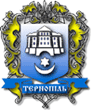 Тернопільська міська радаТернопільська міська радаІНФОРМАЦІЙНА КАРТКАПогодження та реєстрація паспорта прив’язки сезонного об’єкта сфери торгівлі  на території  м. Тернополя та парківУправління містобудування, архітектури та кадастру ІНФОРМАЦІЙНА КАРТКАПогодження та реєстрація паспорта прив’язки сезонного об’єкта сфери торгівлі  на території  м. Тернополя та парківУправління містобудування, архітектури та кадастру Оригінал: головний спеціаліст з питань управління якістюКопія: згідно з реєстром розсилки (Ф-01/П-СУЯ/01)Оригінал: головний спеціаліст з питань управління якістюКопія: згідно з реєстром розсилки (Ф-01/П-СУЯ/01)РОЗРОБИВ (відповідальна особа ВО за надання НП)ПЕРЕВІРИВЗАТВЕРДЖУЮНачальник управління містобудування, архітектури та кадастру_________В.Й. БесагаЗаступник міського голови – керуючий справами,уповноважений з питань СУЯ____________ І.С. ХімейчукМіський голова___________С.В. Надал           10.01.2019               14.01.2019             14.01.20191.СНАП або ЦНАП(місцезнаходження (адреса), режим роботи, довідковий телефон, адреса електронної пошти та веб-сайту)Відділ «Центр надання адміністративних послуг» в місті Тернополі,вул. Князя Острозького, 6,  1 поверх.Графік прийому суб’єктів звернення:Пн., Ср. – 9.00 – 16.00.Вт.,  Чт.  - 11.00 – 16.00.Пт. – 9.00 – 13.00.Електронна адреса: cnapternopil@meta.uaвеб-сайт міської ради:  cnap.rada.te.uaтел. (0352) 40-41-932.Вичерпний перелік документів, необхідних для отримання НП, що передбачені законом, та вимоги до них1.Заява встановленої форми.2.Схема розміщення  сезонного об’єкта сфери торгівлі на топографо-геодезичній основі  в масштабі М 1:500 (два примірника).3. Схема благоустрою прилеглої території (два примірника).3.Порядок та спосіб подання документівЗаява з пакетом документів подається в відділ «Центр надання адміністративних послуг» особисто/уповноваженою особою(за дорученням), або надсилається засобами поштового зв’язку на адресу відділу «Центр надання адміністративних послуг».4.Платність (безоплатність) НП, розмір та порядок внесення плати (адміністративного збору) за платну НП; розрахунковий рахунок для внесення платиБезкоштовно.5.Строк надання НП15 робочих днів6.Результат надання НППогоджений та зареєстрований паспорт сезонного об’єкта сфери торгівлі або обґрунтована відмова з вхідним пакетом документів. 7.Спосіб і місце отримання відповіді (результату НП)Особисто суб’єктом звернення / уповноваженою особою або надсилається засобами поштового зв’язку.8.Перелік підстав для відмови у наданні НП1.Неповний пакет документів.2.Недостовірні відомості в поданих документах.3.Невідповідність зовнішнього вигляду паспорта сезонного об’єкта сфери торгівлі, затвердженим зразкам зовнішнього вигляду літніх майданчиків у м. Тернополі.9.Акти законодавства, що регулюють порядок та умови надання НП (пункти, статті, розділи тощо, назва та реквізити законодавчих актів)1.Рішення виконавчого комітету міської ради від 21.12.2016  №1105 «Про затвердження Положення про розміщення та облаштування сезонних об’єктів сфери  торгівлі, послуг, відпочинку та розваг на території м. Тернополя та парків».2. Рішення виконавчого комітету міської ради від 24.10.2013 №1137 «Про затвердження зразка зовнішнього вигляду літніх майданчиків в м. Тернополі.3. Ст.20 Закону України «Про звернення громадян» від 02.10.1996 №393/96-ВР.10.Адреса та режим роботи виконавчого органу міської ради, що надає неадміністративну послугуУправління містобудування, архітектури та кадастру,вул. Коперника, 1, 2-й поверх, каб.№205.Режим роботи:Пн. – Чт. з 8.00 – 17.15.Пт. з 8.00 – 16.00.Обідня перерва з 13.00 – 14.00